_____________________________________________________________________________________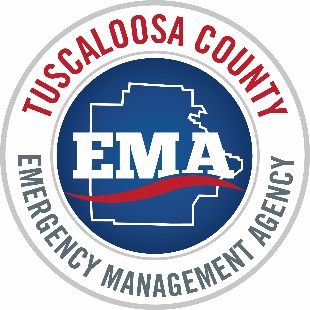 Safer Places Application ChecklistThree (3) People identified to be 24/7 points of contact for your facilityA signed copy of the Tuscaloosa County Safer Places Memorandum of Understanding (MOU)At least three exterior photographs of your facilityPhotographs of your parking lot and any specifically marked parking areas for persons with disabilitiesAt least three (3) photographs of the room(s) or area(s) that you would like to utilize as the Safer PlaceYour facility meets all applicable building code in effect at the time of constructionThe selected facilities must have a clearly stated notice that any individual who uses a Safer Place facility does so at their own risk with full knowledge and appreciation of the associated risksSignage should be on display identifying a Safer Place location.A facility floor plan that clearly indicates the following:Which part(s) of your facility that you would like to utilize as the Safer PlaceWhat floor of your building that these room(s) / area(s) are onWhere you would like people to enter and exit your facility*Please note this does not have to be a set of blue prints of your facility*Your facilities severe weather plan (if your facility has one in place)